Chihuahua, Comunidad Menonita, Creel, Barrancas, El Fuerte y Los Mochis.  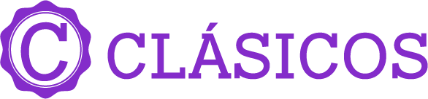 Duración: 5 díasSalida: 22 de julio 2024Opera minimo con 2 personas.DÍA 01.		CHIHUAHUA Traslado del aeropuerto de Chihuahua al hotel. Noche libre para poder recorrer la Ciudad. Alojamiento. NOTA: Para poder realizar la visita, llegar a la Ciudad de Chihuahua a más tardar a las 12:00 hrs. DÍA 02. 	CHIHUAHUA –MENONITAS – CREEL  Desayuno. Por la mañana salida en servicio terrestre con rumbo al pueblo maderero de Creel, llegando antes a Cd Cuauhtémoc para conocer el museo menonita, visitaremos una casa tradicional, aquí podremos probar algunos de los productos que ellos elaboran, como el famoso queso y salchichón menonita, chorizo, mermeladas, mantequilla, pan y galletas. A la llegada, conoceremos el Valle de los hongos y de las ranas y la Misión de San Ignacio. Por la noche, haremos una fogata para asar malvaviscos. Alojamiento.  DÍA 03.		CREEL – BARRANCAS  Desayuno. Muy Temprano hacemos Check out y continuamos nuestro camino hacia la Barranca del Cobre, a la llegada traslado al parque Aventuras, en donde opcionalmente podrá disfrutar del espectacular recorrido en el teleférico con un trayecto escénico de 2.8 km a un costado del mirador de piedra volada, la Vía Ferrata para escalar en roca y rappel, zip rider con una longitud de 2.5 km y el sistema de 7 tirolesas, con tramos de 300 hasta 1,400m permitiendo vuelos con alturas de hasta 450m, cuenta con 7 saltos y 2 puentes colgantes, así como varios senderos, el visitante regresa cómodamente a bordo del teleférico al sitio de inicio del salto (actividades no incluidas). Comida incluida en el hotel. Resto de la tarde libre. Cena. Alojamiento.DÍA 04.		BARRANCAS – EL FUERTE  Desayuno. A las 08:30 traslado a la estación de Divisadero para tomar el tren CHEPE Express con rumbo a El Fuerte, llegada aproximada 14:35 hrs, traslado al hotel. Por la tarde caminata por los alrededores, para conocer el Palacio Municipal, sus casas coloniales, la iglesia y el museo El Fuerte. Alojamiento. DÍA 05.		EL FUERTE – LOS MOCHIS   Desayuno. Y salida con destino al Aeropuerto de Los Mochis (Duración aproximada es de 1 hora, 45 min / 110 km). FIN DE NUESTROS SERVICIOS. INCLUYE: Traslado aeropuerto – hotel – aeropuerto en servicio compartido, con capacidad controlada y vehículos previamente sanitizados  Boleto de avión redondo con la ruta MEX-CUU // LMM -MEX.1 maleta de equipaje documentado de 20 kg + 1 maleta de mano de 10 kg (Solo con ruta aérea propuesta)1 noche de hospedaje en Chihuahua, 1 en Creel, 1 en Posada Barrancas y 1 en El FuerteDesayunos de acuerdo con el hotel elegido para adultosTransportación terrestre desde Chihuahua / Creel / Barrancas y para los tours en servicio compartido, con capacidad controlada y vehículos previamente sanitizadosBoleto de tren CHEPE EXPRESS, CLASE TURISTA de Barrancas a El Fuerte, solo un tramo2 cenas, 1 comida, 1 degustación en la comunidad MenonitaTour a la Comunidad MenonitaCaminata en El FuerteTour al Lago de Arareco, Valle de los Hongos, Misión Jesuita y Cueva Indígena (incluye entrada al ejido)Entrada al parque de Aventuras Barrancas del Cobre (No incluye actividades dentro del parque)Todas las entradas a parques y monumentos descritos en el itinerarioConductor – guía para los tours mencionadosImpuestosNO INCLUYE:Extras en hotelesBoletos aéreos o de autobúsServicios, excursiones o comidas no especificadas Propinas a camaristas, botones, guías, choferes, gastos personalesTe invitamos a disfrutar tu viaje a plenitud, adquiriendo una Póliza de Asistencia al viajero con una ampliacobertura. Contamos con diferentes planes con las empresas de renombre Universal Assistance y Assist Card.HOTELES PREVISTO O SIMILARES CATEGORIA TURISTA Y TURISTA SUPERIORHOTELES PREVISTO O SIMILARES CATEGORIA TURISTA Y TURISTA SUPERIORHOTELES PREVISTO O SIMILARES CATEGORIA TURISTA Y TURISTA SUPERIORHOTELES PREVISTO O SIMILARES CATEGORIA TURISTA Y TURISTA SUPERIORNOCHESCIUDADHOTELCAT1CHIHUAHUAHIGHLAND TS1CREELHACIENDA DON ARMANDO TS2BARRANCASBARRANCAS DEL COBRE TS1EL FUERTEPOSADA HIDALGOTSPRECIO POR PERSONA EN MXN (MINIMO 2 PERSONAS) PRECIO POR PERSONA EN MXN (MINIMO 2 PERSONAS) PRECIO POR PERSONA EN MXN (MINIMO 2 PERSONAS) PRECIO POR PERSONA EN MXN (MINIMO 2 PERSONAS) PRECIO POR PERSONA EN MXN (MINIMO 2 PERSONAS) PRECIO POR PERSONA EN MXN (MINIMO 2 PERSONAS) SERVICIOS TERRESTRES EXCLUSIVAMENTESERVICIOS TERRESTRES EXCLUSIVAMENTESERVICIOS TERRESTRES EXCLUSIVAMENTESERVICIOS TERRESTRES EXCLUSIVAMENTESERVICIOS TERRESTRES EXCLUSIVAMENTESERVICIOS TERRESTRES EXCLUSIVAMENTEDBLTPLCPLSGLMNRTERRESTRE Y AREO2296021190207902896016090RUTA AÉREA PROPUESTA MEX- CUU – LMM - CDMX
INCLUYE EQUIPAJE DOCUMENTADO 20 KG
IMPUESTOS Y Q DE COMBUSTIBLE (SUJETOS A CONFIRMACIÓN): $3,190 MXN. TARIFA POR PERSONA, EN HABITACION DBL, TPL Y CPL.
TARIFAS SUJETAS A CAMBIOS Y A DISPONIBILIDAD LIMITADA SIN PREVIO AVISO
MENOR DE 2 A 10 AÑOS COMPARTIENDO HABITACION CON 2 ADULTOSRUTA AÉREA PROPUESTA MEX- CUU – LMM - CDMX
INCLUYE EQUIPAJE DOCUMENTADO 20 KG
IMPUESTOS Y Q DE COMBUSTIBLE (SUJETOS A CONFIRMACIÓN): $3,190 MXN. TARIFA POR PERSONA, EN HABITACION DBL, TPL Y CPL.
TARIFAS SUJETAS A CAMBIOS Y A DISPONIBILIDAD LIMITADA SIN PREVIO AVISO
MENOR DE 2 A 10 AÑOS COMPARTIENDO HABITACION CON 2 ADULTOSRUTA AÉREA PROPUESTA MEX- CUU – LMM - CDMX
INCLUYE EQUIPAJE DOCUMENTADO 20 KG
IMPUESTOS Y Q DE COMBUSTIBLE (SUJETOS A CONFIRMACIÓN): $3,190 MXN. TARIFA POR PERSONA, EN HABITACION DBL, TPL Y CPL.
TARIFAS SUJETAS A CAMBIOS Y A DISPONIBILIDAD LIMITADA SIN PREVIO AVISO
MENOR DE 2 A 10 AÑOS COMPARTIENDO HABITACION CON 2 ADULTOSRUTA AÉREA PROPUESTA MEX- CUU – LMM - CDMX
INCLUYE EQUIPAJE DOCUMENTADO 20 KG
IMPUESTOS Y Q DE COMBUSTIBLE (SUJETOS A CONFIRMACIÓN): $3,190 MXN. TARIFA POR PERSONA, EN HABITACION DBL, TPL Y CPL.
TARIFAS SUJETAS A CAMBIOS Y A DISPONIBILIDAD LIMITADA SIN PREVIO AVISO
MENOR DE 2 A 10 AÑOS COMPARTIENDO HABITACION CON 2 ADULTOSRUTA AÉREA PROPUESTA MEX- CUU – LMM - CDMX
INCLUYE EQUIPAJE DOCUMENTADO 20 KG
IMPUESTOS Y Q DE COMBUSTIBLE (SUJETOS A CONFIRMACIÓN): $3,190 MXN. TARIFA POR PERSONA, EN HABITACION DBL, TPL Y CPL.
TARIFAS SUJETAS A CAMBIOS Y A DISPONIBILIDAD LIMITADA SIN PREVIO AVISO
MENOR DE 2 A 10 AÑOS COMPARTIENDO HABITACION CON 2 ADULTOSRUTA AÉREA PROPUESTA MEX- CUU – LMM - CDMX
INCLUYE EQUIPAJE DOCUMENTADO 20 KG
IMPUESTOS Y Q DE COMBUSTIBLE (SUJETOS A CONFIRMACIÓN): $3,190 MXN. TARIFA POR PERSONA, EN HABITACION DBL, TPL Y CPL.
TARIFAS SUJETAS A CAMBIOS Y A DISPONIBILIDAD LIMITADA SIN PREVIO AVISO
MENOR DE 2 A 10 AÑOS COMPARTIENDO HABITACION CON 2 ADULTOSRUTA AÉREA PROPUESTA MEX- CUU – LMM - CDMX
INCLUYE EQUIPAJE DOCUMENTADO 20 KG
IMPUESTOS Y Q DE COMBUSTIBLE (SUJETOS A CONFIRMACIÓN): $3,190 MXN. TARIFA POR PERSONA, EN HABITACION DBL, TPL Y CPL.
TARIFAS SUJETAS A CAMBIOS Y A DISPONIBILIDAD LIMITADA SIN PREVIO AVISO
MENOR DE 2 A 10 AÑOS COMPARTIENDO HABITACION CON 2 ADULTOSRUTA AÉREA PROPUESTA MEX- CUU – LMM - CDMX
INCLUYE EQUIPAJE DOCUMENTADO 20 KG
IMPUESTOS Y Q DE COMBUSTIBLE (SUJETOS A CONFIRMACIÓN): $3,190 MXN. TARIFA POR PERSONA, EN HABITACION DBL, TPL Y CPL.
TARIFAS SUJETAS A CAMBIOS Y A DISPONIBILIDAD LIMITADA SIN PREVIO AVISO
MENOR DE 2 A 10 AÑOS COMPARTIENDO HABITACION CON 2 ADULTOSRUTA AÉREA PROPUESTA MEX- CUU – LMM - CDMX
INCLUYE EQUIPAJE DOCUMENTADO 20 KG
IMPUESTOS Y Q DE COMBUSTIBLE (SUJETOS A CONFIRMACIÓN): $3,190 MXN. TARIFA POR PERSONA, EN HABITACION DBL, TPL Y CPL.
TARIFAS SUJETAS A CAMBIOS Y A DISPONIBILIDAD LIMITADA SIN PREVIO AVISO
MENOR DE 2 A 10 AÑOS COMPARTIENDO HABITACION CON 2 ADULTOSRUTA AÉREA PROPUESTA MEX- CUU – LMM - CDMX
INCLUYE EQUIPAJE DOCUMENTADO 20 KG
IMPUESTOS Y Q DE COMBUSTIBLE (SUJETOS A CONFIRMACIÓN): $3,190 MXN. TARIFA POR PERSONA, EN HABITACION DBL, TPL Y CPL.
TARIFAS SUJETAS A CAMBIOS Y A DISPONIBILIDAD LIMITADA SIN PREVIO AVISO
MENOR DE 2 A 10 AÑOS COMPARTIENDO HABITACION CON 2 ADULTOSRUTA AÉREA PROPUESTA MEX- CUU – LMM - CDMX
INCLUYE EQUIPAJE DOCUMENTADO 20 KG
IMPUESTOS Y Q DE COMBUSTIBLE (SUJETOS A CONFIRMACIÓN): $3,190 MXN. TARIFA POR PERSONA, EN HABITACION DBL, TPL Y CPL.
TARIFAS SUJETAS A CAMBIOS Y A DISPONIBILIDAD LIMITADA SIN PREVIO AVISO
MENOR DE 2 A 10 AÑOS COMPARTIENDO HABITACION CON 2 ADULTOSRUTA AÉREA PROPUESTA MEX- CUU – LMM - CDMX
INCLUYE EQUIPAJE DOCUMENTADO 20 KG
IMPUESTOS Y Q DE COMBUSTIBLE (SUJETOS A CONFIRMACIÓN): $3,190 MXN. TARIFA POR PERSONA, EN HABITACION DBL, TPL Y CPL.
TARIFAS SUJETAS A CAMBIOS Y A DISPONIBILIDAD LIMITADA SIN PREVIO AVISO
MENOR DE 2 A 10 AÑOS COMPARTIENDO HABITACION CON 2 ADULTOSRUTA AÉREA PROPUESTA MEX- CUU – LMM - CDMX
INCLUYE EQUIPAJE DOCUMENTADO 20 KG
IMPUESTOS Y Q DE COMBUSTIBLE (SUJETOS A CONFIRMACIÓN): $3,190 MXN. TARIFA POR PERSONA, EN HABITACION DBL, TPL Y CPL.
TARIFAS SUJETAS A CAMBIOS Y A DISPONIBILIDAD LIMITADA SIN PREVIO AVISO
MENOR DE 2 A 10 AÑOS COMPARTIENDO HABITACION CON 2 ADULTOSRUTA AÉREA PROPUESTA MEX- CUU – LMM - CDMX
INCLUYE EQUIPAJE DOCUMENTADO 20 KG
IMPUESTOS Y Q DE COMBUSTIBLE (SUJETOS A CONFIRMACIÓN): $3,190 MXN. TARIFA POR PERSONA, EN HABITACION DBL, TPL Y CPL.
TARIFAS SUJETAS A CAMBIOS Y A DISPONIBILIDAD LIMITADA SIN PREVIO AVISO
MENOR DE 2 A 10 AÑOS COMPARTIENDO HABITACION CON 2 ADULTOSRUTA AÉREA PROPUESTA MEX- CUU – LMM - CDMX
INCLUYE EQUIPAJE DOCUMENTADO 20 KG
IMPUESTOS Y Q DE COMBUSTIBLE (SUJETOS A CONFIRMACIÓN): $3,190 MXN. TARIFA POR PERSONA, EN HABITACION DBL, TPL Y CPL.
TARIFAS SUJETAS A CAMBIOS Y A DISPONIBILIDAD LIMITADA SIN PREVIO AVISO
MENOR DE 2 A 10 AÑOS COMPARTIENDO HABITACION CON 2 ADULTOSRUTA AÉREA PROPUESTA MEX- CUU – LMM - CDMX
INCLUYE EQUIPAJE DOCUMENTADO 20 KG
IMPUESTOS Y Q DE COMBUSTIBLE (SUJETOS A CONFIRMACIÓN): $3,190 MXN. TARIFA POR PERSONA, EN HABITACION DBL, TPL Y CPL.
TARIFAS SUJETAS A CAMBIOS Y A DISPONIBILIDAD LIMITADA SIN PREVIO AVISO
MENOR DE 2 A 10 AÑOS COMPARTIENDO HABITACION CON 2 ADULTOSRUTA AÉREA PROPUESTA MEX- CUU – LMM - CDMX
INCLUYE EQUIPAJE DOCUMENTADO 20 KG
IMPUESTOS Y Q DE COMBUSTIBLE (SUJETOS A CONFIRMACIÓN): $3,190 MXN. TARIFA POR PERSONA, EN HABITACION DBL, TPL Y CPL.
TARIFAS SUJETAS A CAMBIOS Y A DISPONIBILIDAD LIMITADA SIN PREVIO AVISO
MENOR DE 2 A 10 AÑOS COMPARTIENDO HABITACION CON 2 ADULTOSRUTA AÉREA PROPUESTA MEX- CUU – LMM - CDMX
INCLUYE EQUIPAJE DOCUMENTADO 20 KG
IMPUESTOS Y Q DE COMBUSTIBLE (SUJETOS A CONFIRMACIÓN): $3,190 MXN. TARIFA POR PERSONA, EN HABITACION DBL, TPL Y CPL.
TARIFAS SUJETAS A CAMBIOS Y A DISPONIBILIDAD LIMITADA SIN PREVIO AVISO
MENOR DE 2 A 10 AÑOS COMPARTIENDO HABITACION CON 2 ADULTOSRUTA AÉREA PROPUESTA MEX- CUU – LMM - CDMX
INCLUYE EQUIPAJE DOCUMENTADO 20 KG
IMPUESTOS Y Q DE COMBUSTIBLE (SUJETOS A CONFIRMACIÓN): $3,190 MXN. TARIFA POR PERSONA, EN HABITACION DBL, TPL Y CPL.
TARIFAS SUJETAS A CAMBIOS Y A DISPONIBILIDAD LIMITADA SIN PREVIO AVISO
MENOR DE 2 A 10 AÑOS COMPARTIENDO HABITACION CON 2 ADULTOSRUTA AÉREA PROPUESTA MEX- CUU – LMM - CDMX
INCLUYE EQUIPAJE DOCUMENTADO 20 KG
IMPUESTOS Y Q DE COMBUSTIBLE (SUJETOS A CONFIRMACIÓN): $3,190 MXN. TARIFA POR PERSONA, EN HABITACION DBL, TPL Y CPL.
TARIFAS SUJETAS A CAMBIOS Y A DISPONIBILIDAD LIMITADA SIN PREVIO AVISO
MENOR DE 2 A 10 AÑOS COMPARTIENDO HABITACION CON 2 ADULTOSRUTA AÉREA PROPUESTA MEX- CUU – LMM - CDMX
INCLUYE EQUIPAJE DOCUMENTADO 20 KG
IMPUESTOS Y Q DE COMBUSTIBLE (SUJETOS A CONFIRMACIÓN): $3,190 MXN. TARIFA POR PERSONA, EN HABITACION DBL, TPL Y CPL.
TARIFAS SUJETAS A CAMBIOS Y A DISPONIBILIDAD LIMITADA SIN PREVIO AVISO
MENOR DE 2 A 10 AÑOS COMPARTIENDO HABITACION CON 2 ADULTOSRUTA AÉREA PROPUESTA MEX- CUU – LMM - CDMX
INCLUYE EQUIPAJE DOCUMENTADO 20 KG
IMPUESTOS Y Q DE COMBUSTIBLE (SUJETOS A CONFIRMACIÓN): $3,190 MXN. TARIFA POR PERSONA, EN HABITACION DBL, TPL Y CPL.
TARIFAS SUJETAS A CAMBIOS Y A DISPONIBILIDAD LIMITADA SIN PREVIO AVISO
MENOR DE 2 A 10 AÑOS COMPARTIENDO HABITACION CON 2 ADULTOSRUTA AÉREA PROPUESTA MEX- CUU – LMM - CDMX
INCLUYE EQUIPAJE DOCUMENTADO 20 KG
IMPUESTOS Y Q DE COMBUSTIBLE (SUJETOS A CONFIRMACIÓN): $3,190 MXN. TARIFA POR PERSONA, EN HABITACION DBL, TPL Y CPL.
TARIFAS SUJETAS A CAMBIOS Y A DISPONIBILIDAD LIMITADA SIN PREVIO AVISO
MENOR DE 2 A 10 AÑOS COMPARTIENDO HABITACION CON 2 ADULTOSRUTA AÉREA PROPUESTA MEX- CUU – LMM - CDMX
INCLUYE EQUIPAJE DOCUMENTADO 20 KG
IMPUESTOS Y Q DE COMBUSTIBLE (SUJETOS A CONFIRMACIÓN): $3,190 MXN. TARIFA POR PERSONA, EN HABITACION DBL, TPL Y CPL.
TARIFAS SUJETAS A CAMBIOS Y A DISPONIBILIDAD LIMITADA SIN PREVIO AVISO
MENOR DE 2 A 10 AÑOS COMPARTIENDO HABITACION CON 2 ADULTOS